本期导读审核评估内涵解析及自评自建工作要点大连理工大学副校长 朱泓主要内容 五位一体教学评估制度  审核评估及其实施方案  审核范围整体框架  审核项目及要素释义  自评自建工作要点一、五位一体的教学评估制度第一轮评估2003到2008年在全国高校开展。2008年以后具体的方案研制是2009年开始，到2010年为止，下一个5年当中我们国家确立的评估制度叫“五位一体的教学评估制度”，也就是以高校自我评估为基础，以教学基本状态数据常态监测、院校评估、专业认证及评估、国际评估为主要内容，政府、学校、专门机构和社会多元评价相结合的教学评估制度。在这“五位一体”当中，学校自我评估是各项评估工作的基础，教学基本状态数据库是工具，在大数据下我们怎么样去监督我们的教学情况？用的手段就是教学基本状态数据库。再加上我们的院校评估，这个从国家层面是要求我们必须做的。专业认证是自选的，你想做就做，没有人强迫你做。国际评估在我们国家已经开展起来了，但是相对来讲还是比较少，还是属于鼓励的。（一）学校自我评估学校自我评估的目的就是强化高校的主体地位和质量意识。学校自我评估的要求有3点：一是高校建立有效的校内教学质量监测和调控机制；二是建立本科教学自我评估制度；三是形成本科教学年度质量报告，并使质量报告发布制度化、常态化。这些年省内各高校在辽宁省教育厅的领导下，每年都向省里提交《辽宁省普通高校本科教学质量报告》，这个报告也会挂在辽宁省的专门网站上面，向社会公开各高校的教学质量、教学信息。（二）教学基本状态数据库教学基本状态数据库由国家评估中心负责管理，有7大类，190个数据项，560个数据采集点。这个数据库它实际上是系统化反映高校本科教学及其运行状态的数据集成平台，而且这些数据可以通过生成二次定量分析结果，实现全国高校教学质量常态监控。比如，输入教师数、学生数，它可以自动生成生师比。所以类似于这样一些简单的通过数据分析，可以实现全国高校教学质量的常态监测。教学基本状态数据库为国家、学校、社会对高等教育质量监测和保障提供了重要平台；在合格评估、审核评估工作中发挥了重要作用。除了国家基础数据，辽宁省自己也有一个状态数据平台，大家评估的时候也要上状态数据平台上去。与国家不同的地方就是我们辽宁省研究的教学基本状态数据库它是和我们的专业，大家知道专业评价都填信息，那么这个平台和那个专业评价平台是打通的，也就是说我们过去填报的那个专业的平台数据在我审核评估的时候可以调用，那么今年因为辽宁省有几所学校要试点，前期它是填辽宁省数据平台，一填就发现有错误，有很多错误呢就是打通的结果就是看出很多学校实际上有一些个漏洞，比如说有的在填专业的时候这个老师实际上不是这个专业的人，但是你在专业评价的时候为了凑师资队伍就把这个老师放到某一个专业里去，那现在要评估的时候要提供这个专业中的核心课程，就是你按过去的时候他上了这门课程，实际上到了评估的时候你就列不出来了，因为你真正的核心课程他没有开，所以两个数据一对比，就发现很多是对不上去的。有的学校就提出了培养方案调整，人员发生变化了，等等，所以这是辽宁的一个特点，因为他原来那个专业评价那个平台是一个萝卜一个坑，一个老师只能在一个专业里面去，那么有一些没上课的人他要充实到当中去，人为的安排到这里，那么数据打通以后数据之间不衔接，有不对的就显现出来了。所以这一块大家还是得注意。因为前期这几所学校的数据发生了很多变化，因为那个数据库是在大连理工大学那开发的，所以我们也在观测大家提交的数据在调整，所以就发现这样的问题，这对审核评估还是起到了非常重要的作用。（三）院校评估院校评估含有两块，一块是合格评估，一块是审核评估。1.合格评估（1）对象：新建本科院校（含经国家正式批准独立设置的民办高校）（2）指导思想①四促进：促进教育教学经费投入;促进改善办学条件;促进规范教学管理;促进提升教学质量。②三基本：办学条件基本达到国家标准;教学管理基本规范;人才培养质量基本有保障（“三基本”是合格评估的核心）。③两突出：突出为地方（行业）经济社会发展服务；突出为本地区培养高素质应用型专门人才。④一引导：引导学校建立健全内部质量保障体系。2.审核评估（1）对象：①水平评估取得合格及以上结论的高校；②参加合格评估获得通过满5年的高校。（2）门槛：①基本条件：普通高等学校基本办学条件指标（试行）。②生均经费：《财政部教育部关于进一步提高地方普通本科高校生均拨款水平的意见》（现在学生人均经费12000元，艺术类学生要更高一些）。（3）指导思想：①一坚持：以评促建;以评促改;以评促管；评建结合；重在建设。②两突出：突出学校内涵建设；突出特色发展。③三强化：强化办学合理定位强化教学中心地位强化质量保障体系建设（四）专业认证及评估这项工作实际上是增强人才培养与社会需求的适应性，这项工作对学生的发展、对学校的影响力都是起到很大的一个作用。国家鼓励专门机构和行业用人部门对高校的专业进行评估，促进人才培养与职业准入资格制度相衔接。积极推进与国际标准实质等效的专业认证，提高我国高校的专业办学水平和国际竞争力。1.我国加入《华盛顿协议》的过程：（1）2013年6月19日,在韩国首尔召开的国际工程联盟大会上，《华盛顿协议》全会在中国代表团陈述和答辩后，全票通过接纳我国成为《华盛顿协议》签约预备成员。（2）2016年6月2日，在马来西亚吉隆坡举行的国际工程联盟大会上，经过《华盛顿协议》组织的闭门会议，全体正式成员集体表决，全票通过了中国的转正申请。至此，我国成为《华盛顿协议》第18个正式成员。2.我国加入《华盛顿协议》的意义：（1）表明了我国工程教育的人才培养质量标准、认证体系及质量得到国际工程教育界的高度认可；（2）意味着通过我国自己认证专业的毕业生具有了在相关国家（地区）取得工程师执业资格条件；（3）标志着我国工程教育国际化迈出重大步伐，对我国工程制造业走出国门、走向世界具有重大意义。（五）国际评估1.请进来国际评估就是高校（清华、天大、华东理工大学等）自主开展国际评估，聘请国（境）外高水平专家参与本科专业评估工作。实际上，985高校的审核评估都是要有境外专家参与的，上半年在西安交通大学审核评估的时候就有3名境外专家参与。目前，辽宁省的审核评估还没有境外专家参与。2.走出去与国际高水平教育评估机构合作，开展评估工作国际交流。2015年10月4日-8日，教育部评估中心派出8人专家组赴俄罗斯，对康徳波罗的海联邦大学4个专业进行联合认证。2015年11月9日-13日，教育部评估中心派出6人专家组，对下洛夫哥罗德大学的2个专业进行联合认证。二、审核评估及其实施方案（一）高等教育评估的模式高等教育评估模式有3种：一是认证，二是分等，三是审核。1.认证模式认证模式是对资格的认定，设定最低标准，只做是否达标的判断（够不够），不做符合程度判断（好不好），不做高校之间比较，起“守门员”的作用。认证模式的结论：通过、不通过、暂缓（受限）通过（待观察）认证模式的典型表现形式是合格评估，即以国家标准和要求为基本尺度，达到标准就通过。我们的工程教育专业认证也属于认证模式。不管你多么好，通过了都是一样的。2.分等模式分等模式是对“水平”的评定。标准有区分度，不仅判断“过不过”， 还要判断“好不好”，符合标准的程度。分等模式与认证模式的区别：分等：好到什么程度。它关注的是你的好，好到什么程度。认证：差到什么程度。它关注的是你最差的那个，最差的那个你都过去了，它就认为你通过了。水平评估就是一种分等模式，看被评估对象处于什么水平，重点是要比较，分出“优”、“良”、“及格”、“不及格”。3.审核模式审核评估源于财务“审计”。审计是由专职机构和人员，对被审计单位的财政、财务支出及其他经济活动的真实性、合法性和效益性进行审查和评价的独立性经济监督活动。审核模式的特点：三不——不设指标，不做结论，不分类审核模式的核心思想：用自己的尺子量自己的个头审核模式的审核重点：专家要审你的尺子对不对，还要审你对自己量得准不准审核评估实际上就是看被评估对象是否达到了自身设定的目标，国家不设统一评估标准，结论不分等级 ，形成写实性审核报告。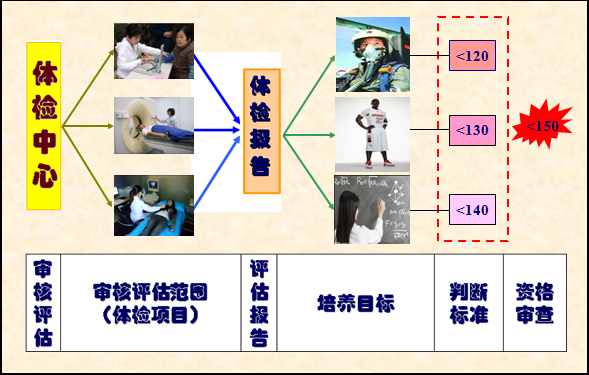 形象点说，审核评估就相当于体检是一样的。我们每个人都参加过体检，体检额时候要给你量血压、做CT、做B超等等。项目很多，有些项目是涉及到你的健康，你是必须得做的，有些项目是自愿选择的。体检完后，会给你一份体检报告。给你的报告里会给你不同项目的标准值是多少，而你是多少。比如说血压，每个人有不同的值，这个值对每个人的意义有多大。比如说对宇航员来讲，那么对他的血压的要求就特别高了，你稍微高一点可能上天就会有问题，所以对宇航员的血压要求就是非常苛刻的，必须小于120；运动员的血压要求就会比宇航员稍微松一点，只要保证不在运动过程中出现危险就可以，血压小于130就行；作为教师，其实140也没有关系，稍微高一点也不会有生命的危险。这就是你从事的职业不同，对你的标准要求也就不同。但是有一点，如果在这个范围之内，不同工作的人的值可以不一样，但是这每个人的值不能超过150，150是红线，超过150你就是高血压症，就得吃药；在150之内有没有关系，取决于你从事什么职业。    那么，审核评估就是对学校的一次体检。它的项目就是体检的项目，称为审核评估的范围，有6+1+1个项目。给学校体检完会给学校一份体检报告，也就是评估报告。这个报告它的标准是什么，就取决于不同学校培养目标不一样，所以它的判断标准也是不一样的。所以呢，同样的一个指标，对这个学校来讲它就是好的，是值得肯定的；同样的这样一个数量在另一个学校，因为它的培养目标不一样，可能就是一个必须整改的指标。那么它的极限是什么？前面我们讲到过资格的审查，不管是什么样的，国家的基本的办学条件是必须要满足的。（二）审核评估组织与管理组织实施。审核评估是由教育部和省分别负责组织实施的。教育部负责部委所属院校；各省教育厅负责地方所属院校。如果地方所属院校很少也可以委托教育部审核，比如说云南省、西藏地区内的高校非常少，它就可以委托教育部一块给评了。但辽宁是一个教育大省，所以我们有自己的方案，要自己去组织，即便交给教育部它也做不过来。    “管办评”分离。以辽宁省为例，“管”是辽宁省教育厅；“办”是地方各高校；“评”是委托一家第三方机构，省教育厅是想委托大连理工大学进行，这样我们理工大学就是游离于前两者的第三方。    统一的专家培训。不管怎么样都是需要做统一的专家培训，也就是专家掌握的标准内涵是一致的，这样就需要建立一个专家库，从专家库里去选择专家。    审核评估的专家分为两类：一类是熟悉教学、管理和评估工作的教育专家，一类是行业、企业、社会用人部门专家。这次审核评估和上一轮水平评估不一样的就是有行业、企业、社会用人部门专家参与到评估工作，比如说以工为主的学校至少要请一位企业的专家来参与评估工作。    通用方案和省级方案的关系。审核评估的基本方案是教育部的方案，各省可以完全执行教育部的方案，也可以参照教育部的方案制定自己的方案，辽宁省就是制定了自己的方案。（三）审核评估程序     评估的基本程序是：学校自评——专家进校考察——评估结论审议与发布——持续改进。    1.学校自评    学校根据审核评估方案及上一次本科教学工作评估存在问题的整改情况，结合自身实际,开展自我评估,按要求填报本科教学基本状态数据，上传资料，在此基础上形成《自评报告》,同时提交各年度《本科教学质量报告》。     2.专家进校考察    辽宁省教育厅组织有关专家对学校提供的本科教学基本状态数据进行分析，形成分析报告。    专家组审核学校《自评报告》、《本科教学质量报告》、《教学状态数据分析报告》以及查阅上传的课程教学大纲、试卷、毕业设计论文等，提交审读报告，拟定进校考察工作计划。    专家进校实地对学校教学工作自评报告内容逐项进行客观审核，形成写实性《审核评估报告》。    辽宁省与教育部不一样的地方是建立了一个“辽宁省普通高等学校本科教学审核评估系统”，想尝试专家不进校评估，后来觉得不太可行，那么就减少进校时间，但是工作是不能打折的，所以呢这就把各个学校的课程教学大纲、试卷、毕业设计论文等等，都要上传到网上，那么专家在进校之前调阅查看，在了解的基础上进校进行重点考察。    目前，辽宁省定下的专家进校时间是2天，教育部定下的时间是4~5天。    专家进校的工作方式是：全面考察，独立判断，适当侧重。    专家进校的工作流程主要包括：专家进校要开预备会、要与学校开见面会（听听学校对教学工作的补充汇报）、现场考察、专家组内部交流会（把前期的和现场考察的情况大家进行沟通交流、达成一致、便于专家评估意见的反馈）、专家评估意见反馈会。    考察方法    包括：深度访谈、考察走访、听课看课、文卷审阅等。    （1）深度访谈    深度访谈是专家有目的、有计划的与有关人员进行深入交谈，获取评估信息。深度访谈是必须进行的。    通过访谈，专家可以深入了解、准确把握印证学校的成绩和问题、解问题性质与程度、分析问题的成因。    对象：所有的校领导、主要职能部门的中层干部、教师、学生、用人单位人员等。    因为辽宁省缩短了进校时间，所以有些访谈（校友、用人单位）可以通过电话访谈。学校提供名单，专家组抽人进行电话访谈。    （2）听课看课听课看课包含课堂听课、实验实训等实践环节看课。也可能专家到教学楼的走廊溜达看一看。目的：了解教师教学水平、教学方法、教学内容与教学状态；学生的听课状态、学习效果；现代化教学手段的使用及其效果等；对教学质量做出判断评价。专家在听课看课的过程中，会注重教学以学生为本的理念的体现，特别是会注意从学生学习效果的角度评价教学效果。听课看课出问题，一般都表现在教师讲得挺明白，但和学生交流互动少，有也仅仅是提问式的互动，现在提倡的是研究型教学。目前，辽宁省也在尝试专家进校前，可能委托部分专家随机性到校听课。比如说，提前1个月，也不跟学校打个招呼，然后就专家自己到你的课堂听一听，看一看你的课堂的常态情况，    （3）考察走访考察教学设施与公共设施。有些东西在网上的上传资料是看不出来的，比如说你提供一些实习实验的环境，你不实际看，仅靠看录像看图片，看的都是片面的，有的学校精心制作的也是挺好的，但是只有实地去考察你才会有这种感性的认识。专家考察走访包括两方面：一是走访校内：教学单位、职能部门；二是走访校外：教学实习基地、用人单位。（4）文卷审阅调阅毕业论文（设计）——注重看选题质量、管理、指导、答辩环节调阅考试试卷、教学大纲、培养方案等，还有一些学校的管理文件、院系的一些文件等等。当然，这些东西是需要提交到网上去的，所以很多文卷审阅在专家进校前完成。等于他进校之前就已经知道你这个东西是什么情况了。有人说，毕业设计那么多，都能提交上去吗？可以有两种提交方式：一种是指定一个专业最好的挑3份，最差的挑3份，自己上传；一种是专家随机点几个学生名单，就把这些人的提交上去，或者我就点某个老师的毕业设计（论文），你给我把他近三年的考卷提交上来。等等吧，各种方式都可以做。3.评估结论审议与发布    辽宁省教育厅要将将所组织审核评估情况报教育部，教育部组织评估专家委员会进行审议，公布审议结果，公开发布参评高校的审核评估报告。    社会上的考生将来都有机会看到各高校的这个情况，供他在选择学校的时候作为参考。    审核评估的结论形式不分等级,形成写实性报告—淡化功利心态，强化内涵建设。    审核评估报告的总字数在5000字左右，共分3个部分：    一是值得肯定：学校在该方面具有明显的优势和特色    二是需要改进：学校在该方面存在的明显不足，需要采取必要措施加以改进，否则会影响质量    三是必须整改：学校在该方面存在明显缺陷(严重不合格),需要立即整改消除缺陷，否则会严重影响教学质量。    在以上三部分之前有一个对学校的宏观介绍。    评估报告中需要整改、必须整改内容占总文字数一半以上。    4.持续改进    学校根据审核评估中提出的问题及建议进行整改，省教育厅对评估学校的整改情况进行指导和检查，并在政策制定、资源配置、招生规模、学科专业建设等方面予以充分考虑，促进学校教学质量不断提高。三、审核范围整体框架审核评估的核心——审核本科“人才培养质量目标 ” 达成情况审核评估的目的——“保障和提高人才培养质量”     保障和提高人才培养质量——取决于本科培养体系    所以说审核评估的范围就是来自于它的本科培养体系。    本科人才培养体系是什么？我们首先看下图：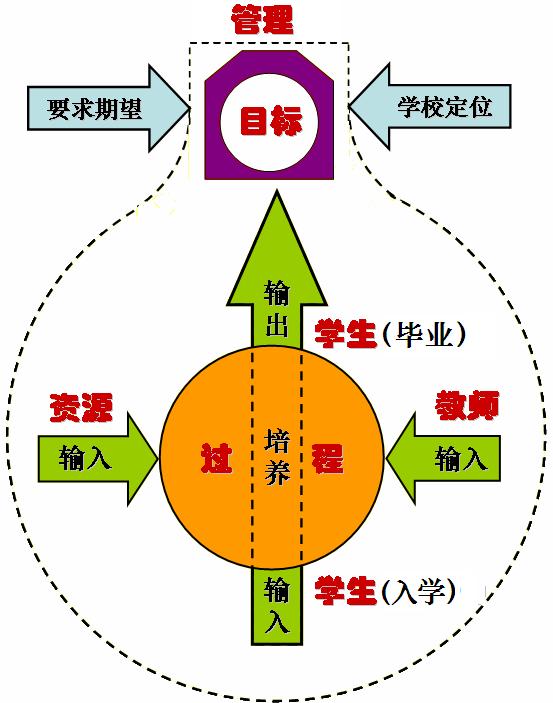     这是一个本科人才培养过程图，什么是本科人才培养过程呢？就是我们的学生从入学到他毕业达成培养目标所有教育教学活动的组成就构成了我们人才培养的过程，那么大家看这个人才培养过程一定是以学生为主线的。在这个过程当中，要给他设置各个环节，就是我们说的教学过程，然后要输入资源，这个资源包括图书啊，实验室啊，等等，资源当中实际上最主要的一个资源就是教师这个资源。那么这个过程是不是有效还要对教育教学这个整个过程进行管理，有效的管理才能保障这个人才培养目标的达成，所以我们看一下这个人才培养体系当中它有几个关键词，把它们拿出来就是“目标”“教师”“资源”“过程”“学生”和“管理”，这就是我们人才培养体系当中的6个关键词，也是它的关键的环节，或者说它的核心要素，我们审核评估的范围就是包含了这6个核心要素，所以审核范围的设计的时候呢有3个层次：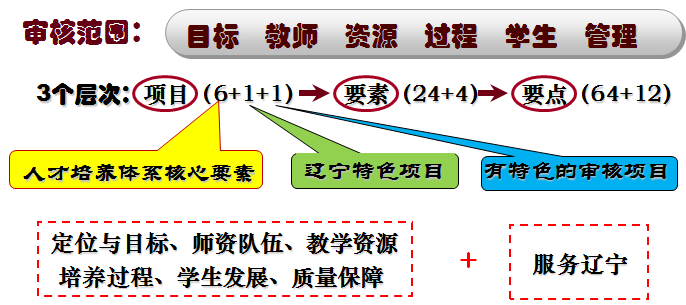 首先是项目，项目下面有要素，要素下面有要点。    项目首先是“人才培养体系的核心要素”，有6个，就是上面所说的“目标”“教师”“资源”“过程”“学生”和“管理”。这6个要素对应到项目依次就是“定位与目标”“师资队伍”“教学资源”“培养过程”“学生发展”“质量保障”，这是“6+1+1”中的 “6”。    辽宁省审核评估方案中“6+1+1”项目中的第一个“1”是辽宁省在国家方案基础上增加的服务辽宁项目，这个项目关注的是学校服务辽宁的情况，第二个“1”是指除了其余6个审核项目（定位与目标、师资队伍 、教学资源、培养过程、学生发展、质量保障）之外，学校还有的特色项目（特色项目与前六个项目是并列关系，并非包含关系）。    审核项目对应的审核要素除国家的24个再加上服务辽宁的4个，总共28个。    要素下面对应的要点国家有64个，再加上服务辽宁的12个，总共76个，构成了辽宁省审核评估的范围，具体详见《辽宁省普通高等学校本科教工作审核评估范围》。辽宁省普通高等学校本科教学工作审核评估范围四、审核项目及要素释义审核项目1  定位与目标此项目含三个要素：办学定位；培养目标；人才培养中心地位。这三个要素之间有着密切关系，定位是培养目标的依据，教学中心地位能够反映人才培养目标，同时它也能够反映学校办学定位。学校的办学定位与目标是学校的顶层设计，主要指发展目标定位、层次类型定位、服务面向定位、人才类型定位等。学校的办学定位直接引领和统率学校各方面工作，对学校的建设和发展有着十分重要的意义。1.1办学定位（一）本要素涵盖的要点办学定位含两个要点：学校办学方向、办学定位及确定依据；办学定位在学校发展规划中的体现。（二）评估对学校的要求定位学校自己定，但对学校有一个要求，学校应根据经济建设和社会发展的需要、自身条件和发展潜力，合理确定学校定位。学校办学方向和定位主要看其是否符合经济和社会发展需要，是否符合学校自身发展实际。学校定位不是一个口号，要通过审阅学校教育事业发展规划、学科专业建设规划、师资队伍建设规划和校园建设规划等材料，考察培养方案及培养过程，分析人才培养与办学定位的符合度。需要注意的是，发展规划应能体现学校的所生所长的区域（行业）优势和趋势，并应把学校服务的区域和功能用阶段目标明确表达出来（写实）。办学定位要充分体现在学校的发展规划当中，并应在人才培养中得到全面落实。（三）考察重点定位是什么，为什么是这样的定位，这个定位与经济社会的符合度如何、与广大师生的认可度如何以及在人才培养过程中是否得到了落实和体现。在考察过程中，专家重点关注以下内容：1.总体目标:办什么样的大学？在国内外、省内外高校中的位置。2.学科结构: 理、工、农、医、管、经、文等，什么为主？例如，学校以工科为主，那就要看这些年学校开设的新专业、发展的学科是否与已确定的规划、定位相符。3.学校的类型：研究型，研究应用型，还是应用型。学校要了解自己的办学类型，要知道自己能办什么类型的大学，应该办什么类型的大学。例如清华大学，它要办应用型大学，首先它的定位就错了，国家投入大量资金不是让它办应用型大学；也有些学校想提高自己的办学类型，那要看自己有没有办这个类型大学的实力。4.人才培养目标：培养什么样的人？研究型？应用型？5.层次：人才培养以什么层次为主，是以发展研究生为主，还是以本科生还是高职高专生为主？这些都涉及学校的资源配置。  6.学校要考虑人才的主要服务面向：为行业服务、区域经济服务还是全国服务？对于应用型高校一定要突出为区域经济发展服务，这也是省长多次在会议上所强调的省属高校一定要为辽宁经济发展服务。7.人才主要对接的是农林医药业？工业？现代服务业还是社会事业？以上这些内容是学校自己需要思考确定的，但是有一个要求是明确的，那就是学校的办学定位应适应国民经济、辽宁经济社会发展要求，适应社会与科学技术发展的需要，符合学校的实际条件，突出学校优势和特色。1.2培养目标（一）要素涵盖的要点培养目标含两个要点：学校人才培养总目标及确定依据；专业培养目标、标准及确定依据。（二）评估对学校的要求培养目标反映了学校对人才培养质量的预期与追求。培养目标包括学校人才培养总目标和专业培养目标两个层面。学校人才培养总目标是人才培养的总纲，在学校人才培养工作中起统领作用。学校应根据人才培养总目标，对所拥有的每一个专业（如果按专业大类培养，即指专业大类，下同）制定专业培养目标。 某一专业的培养目标是该专业人才培养的总纲， 是该专业构建知识结构、形成课程体系和开展教学活动的基本依据。专业培养目标要与学校办学定位及人才培养定位相符合，要与国家、社会及学生的要求与期望相符合；专业培养目标应包括学生毕业时的毕业要求，应能反映学生毕业后一段时间（例如五年后） 在社会与专业领域的预期发展；专业培养目标应体现于人才培养的全过程。需要注意的是，学校可以确定一个整体性培养目标，例如，研究创新型人才培养，但是不必整齐划一，既不要求培养出的人都是研究创新型人才，也不要求所有专业的培养目标都是培养研究创新型人才。在保证学校主体培养目标不变的前提下，目标规格可以多样化。学校总的培养目标应该符合学校的办学定位，专业培养目标应该符合学校的总目标。例如学校总的培养目标是培养应用型人才，但各专业都不体现应用型，这个培养目标是不合理的。（三）考察重点1.培养目标反映学校对人才培养质量的预期与追求。2.学校应根据人才培养总目标，对所拥有的每一个专业（如果按专业大类培养，即指专业大类。下同）制定专业培养目标。3.专业培养目标应包括学生毕业时的毕业要求，应能反映学生毕业后一段时间（例如5年后）在社会与专业领域的预期发展。充分考虑学生将来从事什么样工作、进入哪一个行业？具有怎样的职业素质和专业技能？1.3人才培养中心地位（一）本要素涵盖的要点人才培养中心地位含三个要点：落实人才培养中心地位的政策与措施；人才培养中心地位的体现与效果；学校领导对本科教学的重视情况。（二）评估对学校的要求人才培养是高等学校的根本任务。人才培养的中心环节是教学，因此，教学工作始终是高等学校的中心工作。学校是否能把本科教学作为学校最基础、最根本的工作，领导精力、师资力量、资源配置、经费安排和工作评价能否都体现以教学为中心，是保证高等学校人才培养中心地位的重要因素。（三）考察重点领导重视程度、学校政策对教学的倾斜、三个投入（教师精力的投入、资源的投入等）、部门的服务以及师生的满意情况。在考察过程中，专家重点关注以下内容：1.学校能否正确处理好人才培养、科学研究、社会服务和文化传承与创新的关系。2.学校有没有保证教学工作的激励政策和约束机制？专家会重点考察保障教学工作的具体政策措施及落实情况。3.领导、教师是否能够摆正教学与科研、产业的关系？4.学校对教学的经费投入、教学政策等是否处于优先的地位？5.学校领导是否重视教学，研究教学工作，深入教学一线调查研究和解决教学工作问题？6.学校各职能部门服务于教学工作的情况，是否自觉、全心全意服务教学？特别应关注师生对职能部门服务的满意度。审核项目二  师资队伍此项目含四个要素：数量与结构；教育教学水平；教师教学投入；教师发展与服务。这四个要素实际代表了数量、结构、水平、投入和服务。一支好的师资队伍肯定是数量足、结构好，水平高，肯投入，可持续发展的队伍。2.1数量与结构（一）要素涵盖的要点数量与结构含两个要点：教师队伍的数量与结构；教师队伍建设规划及发展态势。师资队伍主要包括专任教师队伍、实验技术人员队伍和教学辅助人员队伍。（二）评估对学校的要求教师是提高人才培养质量的源头，师资队伍的数量与结构是教学工作的基本保障。学校专任教师、实验技术人员和教学辅助人员三支队伍的数量应满足教学要求。师资队伍要在年龄、学历、专业技术职务等方面结构合理，符合学校的定位，适应教学的需要，适应专业和学科发展的需要。学校应制定师资队伍建设规划，根据专业与学科发展需要，对师资队伍的数量与结构进行合理规划，并能得到有效落实。（三）考察重点1.教师数量与结构应重点考察：（1）在考察师生比时，不仅应看学校总体比例，更应分析各专业的满足度，尤其是新办专业教师数量和结构是否满足人才培养要求。（2）学校专任教师、实验技术人员队伍的数量能否满足教学要求；（3）师资队伍是否在年龄、学历、专业技术职务以及知识能力等方面结构合理，符合学校的定位，适应教学的需要，适应专业和学科发展的需要；（4）不仅看总体，还要关注各个专业分布的状况，每个专业数量都能够满足人才培养要求；基础课与主干课教师队伍的状况，结构合理。（5）不仅要静态看，更要动态看，分析发展趋势。2.教师队伍建设规划及发展态势考察重点：（1）学校是否制定了师资队伍建设规划，根据专业与学科发展需要，对师资队伍的数量与结构进行了合理规划，并得到有效落实。（2）专任教师的结构主要包括职称结构、年龄结构、学缘结构、学历结构等，学缘结构不是只要不是本校的教师学缘结构是多元的，一定是来自于多个国内外学校，希望教师能够融合各个学校的风格。所以，如果教师只来自于其他某一所高校，这所学校的学缘结构不算是合理的。（3）要特别强调，研究型大学要看教师的科研工作，否则培养不出研究型的学生；工科专业要看教师的工程背景、实践背景。（4）应注意学校的整体师资队伍建设规划是否落实到每一个二级院系，是否落实到每一位教师，特别是青年教师身上。（5）考察师资队伍不仅看现状，也要看发展态势。引导性问题中列出了聘请境外教师的情况，是为了引导学校注重国际交流。2.2教育教学水平（一）本要素涵盖的要点教育教学水平含两个要点：专任教师的专业水平与教学能力；学校师德师风建设措施与效果。教育教学水平主要指教育水平和教学水平，前者主要是教师的师德师风，后者主要是教师的专业水平与教学能力。（二）要素释义教书育人是教师的基本职责。教师应切实肩负起立德树人、教书育人的光荣职责，以高尚师德、人格魅力、学时风范教育感染学生，做学生健康成长的指导者和引路人。教师的教育教学水平包括两方面：教育水平和教学水平。前者主要是教师的师德师风，后者主要是教师的专业水平与教学能力。专任教师指具有教师资格、专职从事教学工作、，不一定都是教师职称系列，也含其他系列的人员，并包括外聘教师，只属于教学单位的人员，不包括直属医院具有医师职称的医生。外聘教师原则上应该有协议、有报酬，满足学校教学工作量要求，其计算方法参照教育部[2004]2号文标准执行。专业水平指精通专业知识，了解专业发展趋势，学术水平高。教学能力指教学组织能力强、表达能力强、教学效果好，不仅看课堂教学，还要看毕业设计（论文）指导质量。教师教学水平如何，主要看学生的反映和对课堂的满意情况如何。专业水平高，教学能力不一定强。（三）考察重点重点考察师德师风、专业水平、教学能力、如何评价及结果如何。1.专业教师的专业水平和教学能力重在考察学校教师的整体情况，不是指教师个体的水平。判断教师教学水平高低除听课之外，可分析教学内容、试卷水平、毕业论文（设计）质量与专业培养方案和教学大纲的符合度，还要看在校学生和毕业生的满意度等多方面情况。2.师德师风对学生成人成才具有潜移默化的影响，教师的教风直接影响学生的学风。考察时不仅看学校是否有推动师德师风建设的具体措施，重点还要看实施的效果如何；要考察教师履行岗位职责，教书育人等情况，要看大多教师是否做到了为人师表，严谨治学，从严执教，遵守学术道德。2.3教师教学投入（一）要素涵盖的要点教师教学投入含两个要点：教授、副教授为本科生上课情况；教师开展教学研究、参与教学改革与建设情况。（二）评估对学校的要求学校不仅要拥有一支数量充足、结构合理的教师队伍，而且教师还要能够自觉履行教师育人的基本职责，把主要精力投入到教学工作中，应积极参加教学改革、专业建设、课程建设和教材建设。正确处理教学与科研的关系，并能自觉地将科研资源及时转换为教学资源，将最新研究成果及学科前沿知识带进课堂。（三）考察重点高水平教师上课比例、教学改革、教学建设、科研资源、点面结合等。在考察过程中，专家重点关注以下内容：1.学校是否有保障及推动教授和副教授给本科生上课的机制和政策。2.教授、副教授上课比例？3.教授、副教授主讲本科课程数占总课程数的比例？4.多少课程是由教授、副教授上，占总学时的比例？如，教授虽然都上课，学时很少，70%课程由讲师主讲，讲师是课堂教学的主力。5.教师是否能正确处理教学与科研的关系，将科研资源及时转化为教学资源，将最新研究成果及学科前沿知识带进课堂，开出学科前沿课程、实验？6是否有推动教师积极参加教学改革、专业建设、课程建设和教材建设的措施，并取得比较好的效果。7.教师参加教学研究、教学改革的情况如何，实际效果如何？应重点考察教师的参与面和研究成果的应用情况。8.教师在专业建设（课程建设、教材建设、实验室建设等）方面发挥作用情况如何？9.应该注意教师的主要精力是否投入到教学中。教师的主要精力是否投入到教学中，不仅取决于教师自身的责任感，而且决于学校的政策导向，取决于科学合理的教师评价制度。2.4教师发展与服务（一）要素涵盖的要点教师发展与服务含两个要点：提升教师教学能力和专业水平的政策措施；服务教师职业生涯发展的政策措施。（二）评估对学校的要求办学以教师为主。学校应重视教师职业发展，加强教师管理，满腔热情地关心教师、服务教师，努力改善教师的工作、学习、生活条件，为教师履行教书育人职责创造良好环境。（三）考察重点对教师的培训情况、考核情况、为教师提供的条件、待遇，特别是青年教师的发展情况。在考察过程中，专家重点关注以下内容：1.学校教师队伍建设及发展规划有没有、落实没落实？效果如何？2. 学校对教师培养培训的重视程度，学校有没有教师专业发展的专门机构？在组织机构和培训经费上是否有保障？工作开展情况如何？效果如何？ 3.学校为教师提供的工作、生活、科研、教学条件如何？待遇如何？关键看能不能留得住人才。4.学校在服务教师职业生涯发展方面，特别是关心青年教师成长、提升其业务水平和教学能力方面有哪些措施？效果如何？5.是否采取“导师制”“助教制”及社会实践等有效措施，全面提高青年教师教学能力和专业能力？6.专业带头人培养和教学团队建设计划及成效7.是否采取有效措施促使教师脱产或在职“充电”，不断提升教师的业务水平8.教师进修、提升学历及国内外学术交流情况如何？效果如何？9.学校在教师岗位聘用、考核评价及薪酬分配方面是否向教学倾斜？也就是教师是否安心的、积极的从事教学工作。审核项目三  教学资源此项目含五个要素：教学经费；教学设施；专业设置与培养方案；课程资源；社会资源。概括起来就是经费、硬件、软件、外部资源这几个方面。经费是第一资源，经费决定其他资源，软件（三基本）包括专业、课程和教材。3.1教学经费（一）要素涵盖的要点教学经费含三个要点：教学经费投入及保障机制；学校教学经费年度变化情况；教学经费分配方式、比例及使用效益。（二）要素释义教学经费可以理解为学校开展普通本专科教学活动及其辅助活动发生的支出，目前按财政部的规定仅指教学基本支出中的商品和服务支出（302类），不包括来自中央财政的教学专项投入。具体包括：教学教辅部门发生的办公费（含考试考务费、手续费等）、印刷费、咨询费、邮电费、交通费、差旅费、出国费、维修（护）费、租赁费、会议费、培训费、专用材料费（含体育维持费等）、劳务费、其他教学商品和服务支出（含学生活动费、教学咨询研究机构会员费、教学改革科研业务费、委托业务费等）。取会计决算数。除此之外，学校在教学经费上的专项投入应注明。教学经费是教学资源建设和日常教学运行的基本保障。学校应优先保障教学经费投入，保障教学经费满足教学改革、建设及日常运行的需要。（三）考察重点生均经费、保障机制、保障效果、经费管理和使用效率。在考察过程中专家重点关注以下内容：1.学校是否建立了保障教学经费优先投入的长效机制，确保教学日常运行支出占学校经常性预算内事业费与学费收入之和的合理比例；2.是否有保证教学经费投入应随着教育经费的增长逐年增长的机制；3.本科教学经费是多少？生均本科教学日常运行支出是多少？教学日常运行支出占经常性预算内事业费与学费收入之和的比例是多少（一般要看三年的数据，关注变化发展趋势）？4.学校教学经费能否满足教学资源建设和日常教学运行的需要？长效机制是否健全？5.教学经费是如何分配的？分配是否科学合理，优先满足实践教学的需要？有没有专项经费支持教学改革？6.学校教学经费使用是否合理？是否进行年度经费使用效益分析？结果如何？ 7.学校是否有强化经费管理的规范性措施，提高经费的使用效率。3.2教学设施（一）要素涵盖的要点教学设施含三个要点：教学设施满足教学需要情况；教学、科研设施的开放程度及利用情况；教学信息化条件及资源建设。（二）要素释义教学设施主要包括实践教学设施、课堂教学设施和辅助教学设施等。课堂教学设施包括教室、语音室、计算机机房等，实践教学设施主要包括实验室、实习实训基地等，辅助教学设施主要指与教学有关的公共设施，如图书馆、校园网、体育场馆等。学校的教学设施应满足教学要求，并得到有效利用。（三）考察重点实践设施、课堂设施、公用设施、是否满足教学要求以及是否得到有效利用。在考察过程中，专家重点关注以下内容：1.办学条件是否达到教育部文件《普通高等学校基本办 学条件指标（试行）》要求？2.各类教学设施（实验室、教室、实习场地、校园 网、图书馆、运动场馆等）是否满足教学需要及学生自主学习的要求？3.学校是否有政策措施推动教学设施利用率的提高，为学生自主学习，开展科研训练等提供了更多的空间4.学校教学、科研设施的开放程度如何？利用率如何？5.在考察实验室、实习场所建设与利用时，要在数量达标的基础上，看设备利用率和伴随行业技术发展的设备更新率6.学校信息化条件、网络资源的建设与使用情况如何？7.对于图书资料，既要考察数量，也要考察过时书籍淘汰情况和学生利用情况3.3专业设置与培养方案（一）要素涵盖的要点专业设置与培养方案含三个要点：专业建设规划与执行；专业设置与结构调整，优势专业与新专业建设；培养方案的制订、执行与调整。。主要考察专业设置尤其是新专业是否与学校的发展定位吻合，有没有优势和特色；另外要看培养方案，培养方案要符合人才培养的总目标。（二）要素释义专业是人才培养的基本依托。学校应根据办学定位制定专业建设规划，提出明确的专业设置条件，调整并优化专业结构，形成学校人才培养的优势和特色。应该注意的是，学科建设不等于专业建设，不能用学科建设代替专业建设，学科建设要主动为专业建设提供支撑。培养方案是教学组织与管理的基本依据。各专业的培养方案反映培养目标要求，它应符合人才培养总目标，应具有先进性、科学性和合理性，不应随意变动，有相应的稳定性。；应建立培养方案的制定和审批程序，以及监控和评审制度；应确保培养方案得到全面落实；应将培养要求细化到每一个具体的教学环节中，保障每一个教学环节都能达到教学要求。（三）考察重点专业规划、专业设置调整、专业建设、培养方案修订以及培养方案落实。在考察过程中，专家重点关注以下内容：1.学校的专业建设规划有没有？执没执行？学校是否有专业设置标准？是否有调整程序，专业结构是否合理，是否有专业动态调整机制？2.专业建设的成效如何？对优势和特色专业建设以及新办专业（少于三届毕业生的专业）有什么具体建设措施？优势专业、特色专业、品牌专业的影响力如何，是否与学科发展一致？ 3.新设专业是否有学科支撑？各方面条件能否保证新设专业？新设专业人才培养质量能否得到保证（很多学校在新设专业方面出现问题）？4.专业培养方案在人才培养目标、培养规格、课程设置等方面体现学校办学指导思想和实际需要（专业必须与国家对专业的要求相吻合，不能因人设课）？5.专业设置与调整是否有机制？培养方案及其制定（修订）是否有审批程序？6.特别应关注实践教学的要求是否达到了教育部等七部委2012年文件的规定，并能认真得到落实。3.4课程资源（一）要素涵盖的要点课程资源含三个要点：课程建设规划与执行；课程的数量、结构及优质课程资源建设；教材建设与选用。（二）要素释义课程是教学的基本单元。课程资源包括课程与教材以及网络资源、学科与科研资源等辅助教学资源。这是进行课堂教学及其他教学活动的“软”基础。学校应加强课程资源建设，建成一批优秀课程与教材等，形成与培养目标相适应的、内容丰富的高水平辅助教学资源。需要注意的是，课程不仅包括理论教学，也包括实践课程；教材选用并不是获奖的教材都适用，关键要适应本专业的培养目标，要有科学的教材评价和质量监管机制。（三）考察重点学校提供的课程数量、课程质量、教材建设、主讲教师以及辅助资源建设情况。在考察过程中，专家重点关注以下内容：1.学校是否加强了课程资源建设，是否有课程建设规划及建设标准？课程建设规划有没有落实，是否有措施，是否有经费，是否有成效？2.学校课程总量是多少？课程结构是否合理？是否开设了充足的课程供学生学习，必修、选修等课程比例是否合理？双语课程、实践类课程比例是多少？是否符合培养目标需要？3.资源共享课、视频公开课的供课情况和用课情况如何？4.学校的教材选用、建设规划情况如何？优秀教材和境外原版教材的比例是多少?3.5社会资源（一）要素涵盖的要点社会资源含三个要点：合作办学、合作育人的措施与效果；共建教学资源情况；社会捐赠情况。（二）要素释义社会资源是教学资源的重要补充，吸收社会资源的能力也在一定程度上反映出学校办学水平和服务社会的水平。社会资源主要包括从社会（含政府）吸收来的，能服务于人才培养工作的人、财、物（含场所等）、政策等教育资源。要积极开展合作办学、合作育人、合作就业、合作发展等，共建教学资源。积极开拓社会捐赠渠道，为学校人才培养和提升创新能力提供更多资源。学校应积极开拓和有效利用社会资源办学，弥补学校资源的不足。（三）考察重点合作办学、合作育人、合作就业以及社会捐赠情况。在考察过程中，专家重点关注以下内容：1.学校是否有整体推进措施，积极开拓和有效利用社会资源？2.学校是否有合作办学、合作育人措施？效果如何？（如，研究型大学更多关注的是科教协同育人，应用型本科更多关注的是订单式人才培养）？3.学校与社会共建教学资源情况如何？（如，工程实践教育中心等）4.学校接受社会捐赠的情况如何？校友捐赠情况如何？这些都反映的是社会的影响力。审核项目四  培养过程此项目含四个要素：教学改革；课堂教学；实践教学；第二课堂。理论、实践、课外是人才培养的三大环节，前两个构成了第一课堂，课外构建了第二课堂， 无论第一课堂还是第二课堂，教学改革应贯穿始终。4.1教学改革（一）要素涵盖的要点教学改革含三个要点：教学改革的总体思路及政策措施；人才培养模式改革，人才培养机制、体制改革；教学及管理信息化。（二）评估对学校的要求提高教学质量必须深化教学改革，强化教学研究。学校应将教学改革作为提高教学质量的重要推动力，将教学改革贯穿于人才培养的全过程，将教学改革与研究变成广大教学工作者的自觉行为。大力推进培养模式、教学模式和教学管理模式改革，推动教学质量的不断提升。当前应特别关注学校对《国家中长期教育改革和发展规划纲要（2010-2020年）》和《教育部关于全面提高高等教育质量的若干意见》（高教三十条）的精神落实情况，关注教师参与教学改革的参与面。（三）考察重点1.学校在教学改革方面的顶层设计，在培养模式、教学模式、管理模式的改革以及改革效果。本要素在评估过程中重点关注的是：2.学校是否形成了符合学校要求的、目标清晰的教学改革思路，并制定相应的计划予以落实。3.学校是否将教学改革作为提高教学质量的重要推动力，将教学改革贯穿于人才培养的全过程，将教学改革与研究变成广大教学工作者的自觉行为。4.学校是否大力推进人才培养模式、教学模式和教学管理模式改革，取得了显著的效果，并能发挥示范作用，推动教学质量的不断提升。5.学校的人才培养模式是否是多元化的，例如：科教协同、产学合作、复合型、本—硕、本—硕—博贯通、联合培养。6.学校是否有研究性的教学模式，例如：大班上课小班研讨、启发式、讨论式、案例式。7.学校是否是以学生为本的管理模式，例如：具有弹性学制，转专业、选课、选教师的机制等。4.2课堂教学（一）要素涵盖的要点课堂教学含四个要点：教学大纲的制订与执行；教学内容对人才培养目标的体现，科研转化教学；教师教学方法，学生学习方法，学生学习方式；考试考核的方式方法及管理。（二）评估对学校的要求课堂教学是学校人才培养的主渠道，是提高教学质量的关键环节。学校要制定并严格执行课堂教学要求（标准）和教学大纲；要积极促进教育学、教学与科研的紧密结合；要重视备课、讲授、讨论、作业答疑、考试等各个环节；要积极推进教学内容、教学方法与手段、考试评价方法的改革。（三）考察重点课堂教学考察的重点是教学要求、教学大纲、教学内容、方法手段以及考核评价。在考察过程中，专家重点关注以下内容：1.学校课程的教学要求是什么？教学内容是否体现人才培养目标要求？教师和学生对此是否了解？2.学校课程教学大纲制订、执行情况如何？3.课程教学内容更新有哪些制度要求？4.学校是否积极促进科研成果转化为教学内容，做到科研服务于教学？5.课堂班型如何？ 6.是否落实了高教三十条提出的推进教学方法创新的要求，课堂教学中是否体现了以学生为中心？7.是否积极推进教学方法与手段的改革？教学方法、教学手段有哪些改革措施？做法？效果如何？8.考试方法改革（基于能力考核）情况如何，有何成效？ 9.网络教学资源建设情况如何，其利用率与使用效果如何？4.3实践教学（一）要素涵盖的要点实践教学含三个要点：实践教学体系建设；实验教学与实验室开放情况；实习实训、社会实践、毕业设计（论文）的落实及效果。（二）评估对学校的要求学校应牢固树立实践育人理念，高度重视实践教学，建立与理论教学密切结合的实践教学体系，应大力推进实践教学内容及方式方法改革，增强实践育人效果。社会实践主要指学生假期的社会实践活动，包括三下乡等有组织的认识社会、服务社会、提高综合素质的实践活动。社会实践是学生了解社会、培养敬业精神和社会责任感的有效方法，是人才培养的重要环节。毕业论文（设计）与综合训练是指不同类型学校或专业在毕业前结合专业教育所进行的综合教育环节，如毕业设计、毕业汇报演出、作品展示、医学临床实习、社会调查报告等。（三）考察重点实践教学体系、实验教学、实习实训、毕业设计以及综合训练。在考察过程中，专家重点关注以下内容：1.学校是否有完整的实践教学体系？学校的实践教学体系是什么？实践教学体系设计是否符合专业人才培养要求，教学计划和相关的课程保持协调一致/相辅相成的关系？2.学校是如何推进实践教学改革的，效果如何？3.实验教学教学计划规定的实验是否足额开出？应关注每组实验人数，以确保实验教学效果。关注实验室开放的范围、时间、内容和对学生的覆盖面。4.实习实训主要是考察学校实习、实训基地建设情况如何，能否满足教学要求？学校能否与业界密切合作并建设稳定的实习实训教学基地，实习和实训经费是否有保障，新增教学经费是否首先投入到实践教学，采取什么措施保障实习实训时间，效果如何等。这里强调实习实训不仅要有时间保障，还要科学制订实习实训方案，要有胜任的指导人员，注重效果考核和考核方法。5.学校是否把社会实践纳入培养方案，鼓励教师指导学生社会实践，采取有效地管理模式和科学的考核方法，确保实践效果？6.设计性、综合性实验开设与实验室开放、使用情况如何？（一方面看内容上是否开放，另一方面看时间上是否开放）7.科研实验室是否向本科生开放？8.评价毕业论文（设计）与综合训练主要看三点：一是看选题的性质、难度、分量是否体现综合训练和培养目标的要求，是否结合专业实际；二是看过程管理是否到位，主要看教师指导学生人数是否适当，是否有足够的时间指导学生，是否有过程管理和监控措施；三是看成果是否规范，主要看学生解决实际问题的能力、综合应用知识的能力、应用外语和计算机的能力、应用工具的能力、写作能力和表达能力等。9.实习、实践环节、毕业论文（设计）质量如何？（出现的问题比较多）4.4第二课堂（一）要素涵盖的要点第二课堂含三个要点：第二课堂育人体系建设与保障措施；社团建设与校园文化、科技活动及育人效果；学生国内外交流学习情况。（二）评估对学校的要求第二课堂是指培养方案中所规定的主要教学环节以外的其他教育教学环节。学校应高度重视第二课堂在人才培养中的重要作用，建立并完善第一课堂与第二课堂紧密结合的人才培养体系；应加强德育教育体系建设，在充分发挥第一课堂主渠道作用的同时，充分发挥第二课堂德育教育优势；积极支持各种类型健康向上的学生社团和俱乐部建设，开展丰富多彩的课外活动；应注重建设美丽的校园环境和浓郁的校园文化，使学生受到良好的感染、熏陶和激励；应充分利用学科和科研资源，为学生提供学术环境，支持学生开展课外科技活动；应采取有效措施，引导学生积极投身社会实践；应积极创造条件，给学生提供更多国内外跨校和跨文化学习交流的机会。（三）考察重点第二课堂的育人体系、德育教育、学生社团、校园文化、科技活动、社会实践和学生交流。考察第二课堂的效果主要看内容是否丰富多彩，对提高学生综合素质起到了积极作用；看学生参与面是否广泛。学生评价应该是检验效果的主要依据。这里不仅要看学校整体情况，也应关注各二级院系发挥的作用。审核项目五  学生发展此项目含四个要素：招生及生源情况；学生指导与服务；学风与学习效果；就业与发展。学生发展有三个阶段，一个是入口，一个是在学，一个是出口，其中在学期间特别要关注对学生的支持和学习产出情况。5.1招生及生源情况（一）要素涵盖的要点招生及生源情况含两个要点： 学校总体生源状况；各专业生源数量及特征。（二）要素释义招生工作是人才培养工作的起点，生源质量是培养质量的起点。生源情况在一定程度上反映了学校的人才培养质量与社会声誉。学校应高度重视招生工作，采取有效措施吸引优秀考生，提高生源质量。（三）考察重点学校生源总体情况、专业情况、生源数量、生源质量以及生源结构。考察此要素时应关注学校是否高度重视招生工作，采取有效措施吸引优秀考生，提高生源质量。录取线、报到率、第一志愿报考率等指标均能反映生源情况。5.2学生指导与服务（一）要素涵盖的要点学生指导与服务含三个要点：学生指导与服务的内容及效果；学生指导与服务的组织与条件保障；学生对指导与服务的评价。（二）评估对学校的要求教育的的本质是培养人，人才培养要以学生为本。优质的指导和服务体现了以学生为本的思想。学校应关心每个学生，把促进学生健康成长作为学校一切工作的出发点和落脚点。学校应建立完善的学生指导与帮扶体系，帮助学生成长成才。学校应采取有效措施鼓励教师积极参与学生指导，关爱学生。（三）考察重点学生指导工作的具体内容、开展方式、保障措施、教师参与以及学生评价。在考察过程中，专家重点关注以下内容：1.学校在人才培养工作中是如何体现以学生为本的？2.学校有没有学生指导与帮扶体系？是否按国家规定配备班主任，学生辅导员和心理健康教育教师？如何运行？效果如何？3.学校如何吸引和激励专任教师参与学生指导，关爱学生，形成教师与学生的交流沟通机制。？参与面和参与度如何？4.学生辅导员和本科生导师是如何指导和帮助学生成长成才？是否有指导记录？指导和帮助效果如何？5.学生服务还应考察学生学习指导、专业选择、课程选择、职业生涯规划指导、创业教育指导、就业指导、心理健康咨询、贫困生资助等方面的服务机构与服务质量，了解学生的满意程度。6.学校是否建立毕业生跟踪调查机制，通过毕业生跟踪调查，了解人才培养质量，促进专业调整和教学改革。5.3学风与学习效果（一）要素涵盖的要点学风与学习效果含三个要点：学风建设的措施与效果；学生学业成绩及综合素质表现；学生对自我学习与成长的满意度。（二）要素释义学风是学校学生群体或个人在对知识、能力的渴求过程中表现出来的带有倾向性、稳定性的治学态度、学习方法和行为, 是学生内在学习态度和外在学习行为的综合表现。学风可以在课堂教学、实验实习、自习、毕业论文（设计）、考风考纪等环节体现出来。学校应有规章制度、组织保障等有效措施加强学风建设，形成充分调动学生自主学习的机制、环境和氛围。对学风的考察应特别关注学校是怎么调动多数学生的学习积极性的，这是检验政策与措施的主要依据。 学习效果体现在学生的学业成绩和综合素质的提升上，具体体现为德、智、体、美等方面。“德”主要体现在学生展现出良好的思想政治素质上，表现出服务国家和服务人民的社会责任感和公民意识，具有团结互助、诚实守信、遵纪守法、艰苦奋斗的良好品质，学生能积极参与志愿服务等公益活动。学校德育应重点强调其针对性和时效性，其中，学生评价是检验效果的重要依据。“智”主要体现在学业成绩上，主要应由培养方案来检验，在校生和毕业生的评价应该作为考察的根本依据。此外，学业成绩还可以通过考察试卷水平、论文质量、实践环节、职业资格证书获取、就业岗位等方面反映出来。“体”，根据《国家大学生体质健康标准》的要求，合格率达到85%，学生身心健康。需要注意的是，体育教育方式可因校制宜，形式多样。“美”主要看学校是否开设了艺术教育课程，是否开展了丰富多彩的文化艺术活动，是否注重培养学生良好的审美情趣和人文素养。美育应关注受益面和学生评价。学生对自我学习与成长的满意度主要考察学校是否能够明确学生在教学中的主体地位，充分发挥学生的主体作用，重视学生对自我学习和成长的感受，建立了学生对自我学习和成长的评价机制，以此作为推动学校改进教学工作、提高教学质量的重要手段。（三）考察重点学风的建设措施、建设效果、评价标准、评价方式以及评价结果。在考察过程中，专家重点关注以下内容：1.学校总体学习风气如何，有哪些学风建设措施？2.近三年学生考试违纪、抄袭作业、违反学校规章制度的人/次数是多少（从质量保障体系中观测是否监督到位，近三年1个没有未必是好事，更说明学校质量监控不到位，应实事求是的客观反映情况）？3.学生的学业成绩（看试卷）、专业能力及综合素质如何？4.如何开展对学生学习效果的评价？5.4就业与发展（一）要素涵盖的要点就业与发展含两个要点： 毕业生就业率与职业发展情况；用人单位对毕业生评价。（二）要素释义毕业生的就业与职业发展情况是学校人才培养质量的窗口。毕业生就业率与就业质量，反映了学校人才培养被社会的认可的程度。毕业生的职业发展情况，是对学校人才培养工作的总体反映。学校人才培养目标确定的合理性、人才培养目标的达成度等，最终由毕业生的职业发展来检验。毕业生的职业发展主要指学生毕业后一段时间（例如5年后）在社会与专业领域的发展情况。（三）考察重点考察的重点是就业率（初次就业率和最终就业率）、就业质量、专业成就、用人单位的评价以及个人满意度。对此要素应考察学校采取了哪些有效措施来推动就业工作，就业率、就业质量如何；学校是否建立了校友或用人部门的跟踪、反馈机制。就业率可统一规定为初次就业率（截止每年8月31日）。就业质量可以从以下几方面考察：一是通过毕业生就业方式，了解岗位分布、就业面向是否符合培养目标的要求；二是毕业生就业岗位与所学专业相关性如何（专业对口程度）；三是就业岗位适应性与发展机遇如何（3‐5年后状况）；四是毕业生和用人单位的评价。审核项目六  质量保障此项目含四个要素：教学质量保障体系；质量监控；质量信息及利用；质量改进。质量保障体系有两个重要的功能：监控与改进，均由质量信息贯穿始终。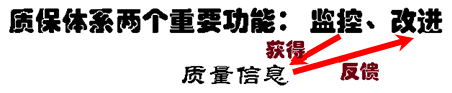 6.1教学质量保障体系（一）要素涵盖的要点教学质量保障体系含四个要点：质量标准建设；学校质量保障模式及体系结构；质量保障体系的组织、制度建设；教学质量管理队伍建设。（二）要素释义高等学校教学质量保障体系是指学校以提高和保证教学质量为目标，运用系统方法，依靠必要的组织结构，把学校各部门、各环节与教学质量有关的质量管理活动严密组织起来，将教学和信息反馈的整个过程中影响教学质量的一切因素控制起来，形成的一个有明确任务、职责、权限，相互协调、相互促进的教学质量管理的有机整体。只有建立一个有效的教学质量保障体系，才能确保教学质量持续提升。（三）考察重点质量标准、规章制度、组织机构、运行机制、管理队伍。在考察过程中，专家重点关注以下内容：1.学校有没有质量标准体系？本次审核评估主要评价和审核学校教学质量保障体系的建设情况，所有环节，如课堂教学、实习、实验、实训、试卷、答疑辅导、考试等等，均需有质量标准，没有质量标准就无法评判教学质量的高低。2.学校的质量保障体系是否确定了人才培养目标和质量标准？是否提供了相应的人、财、物条件保障？是否有组织保障机构？是否有效开展了自我评估和质量监控，及时收集教学信息？是否能及时反馈信息，调节改进工作。3.学校教学质量保障体系的模式是什么？运行情况如何？组织落实、制度落实、人员落实情况如何？4.学校教学管理队伍的数量、结构与素质如何，开展教学研究情况如何？5.学校是否建立了科学合理的各专业人才培养方案，是否建立了理论教学、实验教学、实习实训、毕业设计、考试考核等各主要环节的质量标准？6.学校是否有质量保障的组织机构，有满足要求的质量管理队伍？   7.学校是否建立了完善的教学管理制度，并有效落实到实际工作中？6.2质量监控（一）要素涵盖的要点质量监控含两个要点：自我评估及质量监控的内容与方式；自我评估及质量监控的实施效果。（二）要素释义质量监控是质量保障体系最重要内容之一。考察此要素时主要关注学校是否建立了完善的教学管理规章制度和教学质量监控机制，对主要教学环节的教学质量实施了有效监控；是否建立了一支高水平的教学督导队伍，对日常教学工作进行检查、监督和指导；是否建立了完善的评教、评学制度；是否定期围绕人才培养工作开展了自我评估，包括课程评估、专业评估和学校二级学院（系）评估等。（三）考察重点监控环节、监控方式、评教评学、课程评估以及专业评估。6.3质量信息及利用（一）要素涵盖的要点质量信息及利用含三个要点：校内教学状态数据库建设情况；质量信息统计、分析、反馈机制；质量信息公开及年度质量报告。（二）评估对学校的要求 质量信息的统计、分析及反馈，是质量保障体系有效运行的重要保障。建立质量信息公开制度，是高等教育质量接受社会监督和评价的重要途径。学校应建立制度，对能反映教学质量的信息进行跟踪调查与统计分析，以及对本科教学基本状态数据的统计与分析，并将结果及时反馈给相关机构和个人。学校有责任向政府报告和向社会公开人才培养质量信息，接受监督与评价。目前，学校应注意教育部高教司2012年发布的25项核心数据，这些核心数据应体现在本校年度教学质量报告中，向社会公开，接受监督与评价。（三）考察重点信息统计、信息分析、信息反馈、状态数据和质量报告。在考察过程中，专家重点关注以下内容：1.学校是否有教学质量信息跟踪调查与统计分析报告，记录是否全面（面向用人单位、毕业生）？2.学校是否有本科教学质量报告，报告是否全面、客观？ 3.学校是否建立了校内教学状态库，状态库数据是否真实、可靠，并进行定期更新？4.学校是否按要求定期公布其他教学工作及人才培养质量信息？5.学校是否把常态监控的信息和自我评估搜集到的信息进行了统计分析，并将结果及时反馈给相关机构与教师，促进其及时改进工作？6.4质量改进（一）要素涵盖的要点质量改进含两个要点：质量改进的途径与方法；质量改进的效果与评价。（二）要素释义质量改进是针对目前教学质量存在的问题、薄弱环节和未来可能出现的问题，采取有效的纠正与预防措施，达到持续改进质量的目的。缺少质量改进这个环节就不能形成完整的质量保障体系。（三）考察重点改进机制、预防措施、纠正措施、资源配备和效果评价。在考察过程中，专家重点关注以下内容：1.学校是否定期对教学质量问题进行分析，制定改进的措施？2.学校对上一轮参加教育部本科教学工作水平评估时存在的问题和薄弱环节是否进行了整改（审核评估是水平的延续，上一轮问题存在的问题本轮评估专家仍然要关注）？3.对目前参加的专业认证、专业评估存在的问题和薄弱环节是否进行了整改？4. 学校是否有组织机构负责质量监控，推动改进工作？5.学校是否有政策和经费保障和支持质量改进？6.学校是否有推进质量改进的合适途径和有效方法，使改进工作得以落实，使质量保障体系能够完整有效地运行，形成质量保障的长效运行机制？ 审核项目七  服务辽宁此项目含四个要素：校企协同育人、转型发展、创新创业以及跨校修读学分与国际合作。 7.1.校企协同育人 （一）要素涵盖的要点校企协同育人含三个要点：联盟体建设情况；产教融合校企合作的新模式和新机制；行业企业需求为导向的定向订单定制式专业人才培养成效。   （二）评估对学校的要求学校应该紧紧围绕辽宁新一轮老工业基地振兴发展，加强校企联盟建设，打造复合型、创新型、紧密型的校企联盟。依托联盟，制定定向订单定制式人才培养方案、建设校企合作二级学院和实习实训、就业及创新创业基地。构建协同发展的校企合作新模式和新机制。省内高校要在“服务辽宁”项目上要特别下功夫，这也是学校生存和发展的必要条件。（三）重点考察内容校企联盟、合作模式、合作机制及育人成效。具体来讲，企联盟建设要作为推进教育供给侧结构性改革的重要抓手，是促进高校转型发展、提升高校办学质量和服务社会能力的重要举措。在考察过程中，专家重点关注以下内容：1.学校是否与企业、科研院所、地方政府以及社会组织建立紧密结合的联盟？2.校企联盟的治理结构和运行机制是什么？3.学校是否依托联盟建立了二级学院、实习实训、就业创业基地？4.学校订单定制式试点专业建设情况如何？5.校企合作育人取得了哪些成效？ 7.2转型发展（一）要素涵盖的要点转型发展含三个要点：服务辽宁经济结构调整、产业转型升级、对接产业链的应用型专业体系建设情况；应用型人才培养模式和培养方案建设情况；学校整体转型和专业转型情况和取得的成效。（二）评估对学校的要求学校应该针对辽宁新一轮振兴发展对人才的迫切需要，在调结构、提高人才供给质量上校准自身定位，主动服务辽宁经济结构调整和产业转型升级，对接产业链，进行应用型转型，改革人才培养模式，修订培养方案，培养适合社会需要的应用型人才。（三）重点考察内容转型发展做没做，是否确定为学校的发展目标；应用型人才培养模式；3.针对应用型人才培养所建立的人才培养方案；应用型人才培养取得的建设成效。转型发展是辽宁高等教育供给侧结构性改革的内涵要求，转型发展有的是整个学校转型发展有的是个别专业试点，本要素考察学校主动服务辽宁战略需求、服务行业企业需要进行专业优化调整所做的工作。在考察过程中，专家重点关注以下内容：1.转型发展试点校、试点专业开展情况；2.学校是否针对辽宁的经济发展的情况，对专业进行改造，增设适应传统产业升级和战略性新兴产业发展的专业？3.学校是否对辽宁经济发展不需要、重复设置、质量不高、社会需求不旺、就业质量差的专业进行了专业调整，减招或停招？4.学校应用型人才的培养模式是什么，人才培养方案修订是怎么做的？5.学校是否对传统专业进行了改造，是否适应辽宁经济发展需要？ 7.3创新创业（一）要素涵盖的要点创新创业含三个要点：创新创业教育的平台建设、资源建设、经费支持和保障措施；创新创业训练计划、科技创新竞赛的覆盖面、受益面；创新创业教育成效及带动就业情况。（二）评估对学校的要求学校应将创新创业教育与专业教育深度融合；加大教学经费投入，建立具有行业背景、产业特色的创新创业基地，支持大学生开展创新创业活动；采取有效激励和保障措施，引导教师积极指导大学生创新创业训练计划和科技创新竞赛。（三）重点考察内容创新创业的平台与资源建设，经费及保障情况，双创计划的实施情况及实施成效。创新创业是国家层面主抓的一项工作，也是辽宁重点关注的。深化高校创新创业教育改革，大力促进大学生创新创业，是加快实施创新驱动发展战略的迫切需要，是推进高等教育综合改革的着力点和突破口。在考察过程中，专家重点关注以下内容：1.大学生创新创业实践基地建设及经费保障情况如何？2.大学生创新创业训练计划实施规模（覆盖面）、经费 及成效如何？3.学校是否为大学生项目孵化提供的必要条件、专门场所、专项经费、专职辅导教师？4.学校大学生就业创业指导服务体系建设情况如何？5.学校就业创业指导教师队伍建设情况如何？6.学校在引导毕业生在辽宁就业创业有哪些举措及取得了哪些实际成效（关于就业，辽宁省的要求是：80%的毕业生在辽宁就业）？7.4跨校修读学分与国际合作 （一）要素涵盖的要点跨校修读学分与国际合作含三个要点：被选用省级精品开放课程门数（次）、选用省级精品开放课程门数（次）；与境外同类高校、相关企业合作办学情况；中外合作高校间学生互换、学分互换、学位互授情况。（二）评估对学校的要求学校应加大经费投入，并采取有效措施，支持广大教师建设并使用省级精品开放课程，推动优质教育资源的共享；积极与境外高校、相关企业开展全方位、宽口径、高层次的国际交流与合作，推进学生互换、学分互换、学位互授。（三）重点考察内容资源建设、资源共享、国际合作及校际交流。在考察过程中，专家重点关注以下内容：1.学校对省级精品开放课程资源的使用情况；2.学校提供资源的情况，主要是指学校为辽宁省精品开放课程资源提供了哪些优质资源；3.学校开展的国内外合作交流情况。审核项目八  自选特色项目在审核范围的六个项目之外，增加了一个自选特色项目。自选项目是指学校可自行选择有特色的项目进行补充，这一项目的设立体现了审核评估的开放性，体现了审核评估充分尊重学校办学自主权，鼓励高校办出特色的指导思想。学校可在定位与目标、师资队伍、教学资源、培养过程、学生发展、质量保障这六个项目之外，围绕人才培养工作自行选择（也可以不选）特色鲜明的项目作为补充审核内容。自选特色项目应详细说明学校是怎么做的、这样做的目的是什么、效果怎么样、今后怎么进一步改革和提高等。但是，特色审核项目不是项目特色，是6个项目之外学校还认为有特色的项目内容。此项目不同于原水平评估中的特色，如果是办学过程中积淀形成的，优于其他学校的特色项目可以写入其他项目之中，而不是作为单独的特色项目。比如说我们在人才培养模式上有特色，那直接写到教学改革，人才培养模式中。五、自评自建工作要点    1、认真学习方案，深刻理解内涵    审核评估难度大——用自己的标准量自己我们提出的方案就是结合一流学校建设，那么我们就需要从上到下思考，我们一流大学建设，我们的人才培养本科教育一定是一流的，人才培养不是一流，不能说是一流的大学。我们的一流本科教育，标准是什么？什么叫一流？我们培养的学生一流体现在哪方面？所以从上到下我们把这看成一流大学建设的一个契机，一个抓手，我们要真正的去思考，思考我们的标准是什么？这个标准，学校的人才培养标准落实到我们课程当中，我们每一个老师都要思考，我为这个一流人才培养，我这个课程要达到什么标准，从教学方案、课程大纲，到最后的考试的要求都要体现，所以这点难度非常大，涉及面非常广。第一个难度是标准对不对。标准是否和学校是一致的，如果标准都错了，那后面就不用审核了。所以首先大家要深入的思考标准的问题，然后达成一致，让大家都认同，这是其中的一个难度，定标准的难度。第二个难度是量的准不准。首先是自身，审核评估是基于学校自评后专家再进行审核，那你量的准不准，例如你明明是一米七的身高，结果自己自评量成一米八，专家量一米六。所以量的准不准很重要，就是要客观公正的掌握好这个尺度，这个难点就是难在这里。怎么样能做好这两点呢，就是要认真学习评估方案，深入理解审核评估的要求，审核范围、要素和要点及内涵，遵循基本原则，了解专家审核和考察主要方式。    2、扎扎实实开展学校自评 审核评估一定是基于学校自评基础上进行审核，那么学校自评是做什么呢？就是自我反省这一样的一个过程。比如我们学校上半年一直开展自评，首先你得先去思考，学校思考学校的标准，定了标准后，专业思考专业的标准，课程思考课程的标准，在这个基础上对照标准自己去自评，看你达没达到这个标准，你为学校人才培养，你是提供了贡献，还是拖了后腿。所以自我评价不是证明，实际上是一个反思的过程，反思的过程尤为重要，它和以往不一样，学校自评一定要扎扎实实的开展。 学校要根据《辽宁省普通高等学校本科教学工作审核评估实施方案》及上一次本科教学工作水平评估存在问题的整改情况，结合自身实际,把所有的老师动员起来，开展自我评估,按要求填报本科教学基本状态数据，在此基础上形成《自评报告》,同时提交各年度《本科教学质量报告》。所以，学校要通过自评来提供基于数据和事实的证据，证明人才培养各个环节目标的实现情况及其与培养目标和质量标准的吻合程度。 自评报告要点： 自评报告是对内部审核工作及其结果的客观反映，一定要在扎实的内部审核基础上撰写完成。 自评报告是学校内部审核结果的总结与提炼，而不是学校各部门上报材料的汇总。自评报告要针对每个审核项目的每一个要素，说明学校在该项工作上所确立的目标、实现目标的措施与手段、取得的主要成效、存在的主要问题、产生问题的原因以及改进策略等。 自评报告要有详实数据和事实支撑，我们提倡举例说明，对存在的问题和产生的原因的分析应准确、具体、深入。要实事求是，不回避问题，不隐瞒事实，不夸大成绩，不弄虚作假。     3.审核评估的654——遵循6个原则，抓住 5个度，回答4个如何     （1）6个原则    教育部的原方案是5个原则，是主体性原则、目标性原则、多样性原则、发展性原则和实证性原则，而辽宁省又增加了一个客观性原则。主体性原则，强调以学校自我评估、自我检验、自我改进为主，体现学校在人才培养质量中的主体地位；目标性原则，是以学校办学定位和人才培养目标为导向，关注学校目标的确定与实现；多样性原则，是所有的学校不是一个标准，要注重学校办学和人才培养的多样化，充分尊重学校办学自主权和自身特色；发展性原则，是注重学校内部质量标准和质量保障体系及其长效机制的建立，关注内涵的提升和质量的持续提高；实证性原则，是注重依据事实做出审核判断，以数据为依据、以事实来证明。以学校年度《本科教学质量报告》、《教学基本状态数据分析报告》、“辽宁省本科专业数据库和信息平台”中填报的最新年度数据和信息、学校官方网站公开发布的数据和信息、各类网站或媒体上正式公开和公布的相关学校的数据和信息为主要依据，充分利用大数据技术，建立客观性的大数据平台。客观性原则，是采取线上与线下、集中与分散、校内与校外 “三结合”审核方式，以数据定量分析、事实定性判断、证据合理采信的综合评估方式进行，满足审核评估的客观性和公正性。（2）5个度5个度的核心就是人才培养目标与培养效果的达成度，其他四个度是为这个度做准备的，分别是办学定位和人才培养目标与社会需求的适应度、教师和教学资源对学校人才培养保障度、教学质量保障体系运行的有效度和学生和社会用人单位的满意度。审核评估就是围绕这5个度去说明、去证明你达到了。如果这5个度都达到了，那在学校人才培养最后的审核报告里就没有问题，关键是我们在每一个度上都存在一定的差距人才培养目标与培养效果的达成度，是指学校要证明所培养的人才已经达到了学校既定目标要求。办学定位和人才培养目标与社会需求的适应度，是指人才培养目标，体现了为经济建设服务,满足社会发展需求。 人才需求多样：研究型、复合型、 应用型、技能，这里要注意学校的合理定位，不要去看别人的定位，要根据自己的发展来定位。根据定位来制定培养目标，制定培养方案，形成相适应的课程体系。 教师和教学资源对学校人才培养保障度，是指学校的教师队伍，教室、实验室、体育场馆等教学基础设施，教学经费、教材、教学仪器设备都能够很好的满足人才培养的需求。换句话说，拥有高质量教师和教学资源，人才培养保障度肯定高。教学质量保障体系运行的有效度，是指教学质量保障体系，一定要建立起来，期中包括——质量标准,质量评价,质量监控,信息收集,反馈改进。 围绕这些方面你要说明你的质量保障体系是什么，你要阐述你的专业标准、课程标准和各主要教学环节的质量标准，依据标准，开展教学工作。无论是否审核建立自我评估制度，信息及时反馈，调整和改进工作。学生和社会用人单位的满意度，所有所做的这些最后归结到学生是否让用人单位满意。首先要说明学校建立了对社会用人单位和毕业生的跟踪调查机制，基于调查结果来说明，定期了解社会用人部门的需求和毕业生的反映，根据反馈信息对专业设置、培养目标、培养规格、培养方案、教学方法调整和改进。 定期了解学生对教学、管理、服务的意见和建议，不断改进教学工作，学生满意。这一定是定期的长期的进行跟踪调查。（3）4个如何分别是如何说的、如何做的、效果如何及如何改进。每一个要素和要点都要回答这四个如何。比如说，针对办学定位这个要素，首先需要阐述办学定位是什么；其次是这个定位是如何确定的，定位确定的程序是什么，广大师生是否认同这个定位；再者是确定后是否落实，是否只是口号，接下来说有的规划是否按照定位的要求来做的；最后效果如果不好，改怎样改进。4、关注项目、要素、要点之间的关联性 例子1：某一审核项目中的某一审核要素，既与这一项目中的其他要素是彼此关联，也可能与其他审核项目中的要素要点相关联。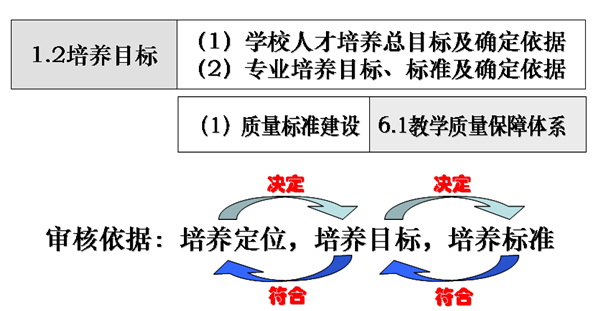 以上图为例，学校人才培养总目标及确定的依据和专业培养目标、标准及确定的依据，这些都反映了培养目标，我们需要思考这些培养目标和什么有关系呢？它和培养定位、培养标准是有关系的。培养目标定了，标准要符合目标。所以讲到培养目标，后面的质量保障体系建设一定是和培养目标相匹配的。换句话说，培养定位决定培养目标，培养目标决定培养标准，假如分散地各写各的，肯定是不行的。同理，培养标准要符合培养目标，培养目标要符合学校培养定位。例子2：不同项目之间的审核要素要点有关联性。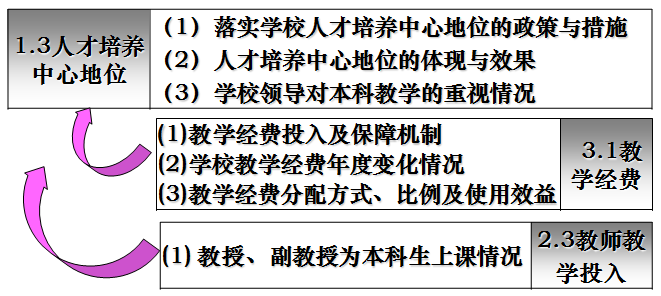 例如，指标体系中1.3学校人才培养的中心地位这个要素，有3个要点，分别是落实学校人才培养中心地位的政策与措施，人才培养中心地位的体现与效果，学校领导对本科教学的重视情况。但仅仅从三个要点来说明人才培养的中心地位是不够的。比如说“教学经费”，你说我学校人才培养是处于中心地位，大家都重视，那教学经费没有保障，教学基本的钱都没有保障，怎么能体现人才培养中心地位呢？所以说，“人才培养的中心地位”与“教学经费”是密切相关的，学校经费再紧张，得首先保障教学一点不能少，这才是真正体现“人才培养中心地位”。“教师的教学投入”实际上也反映了“人才培养中心地位”，你说得再好，教师都不上课，上课也不好好讲，这是不能证明“人才培养中心地位”的。这个例子说明，看似1.3人才培养中心地位直接对应着3个要点，但它与项目2中的“教师教学投入”项目3中的“教学经费”也都是密切相关的。例子3：同样的项目，不同的要点要素之间有关联性。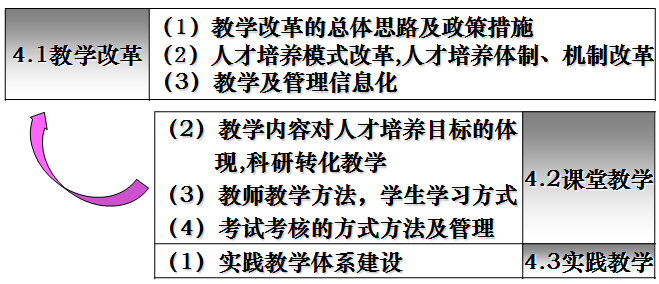 例如，同样一个项目4教学过程中， 4.1教学改革要素，有3个要点，分别是教学改革的总体思路及政策措施，人才培养模式改革,人才培养体制、机制改革，教学及管理信息化。但在4.2课堂教学和4.3实践教学中，教学内容、教学方式、考试方式也是需要改革的，也都反映教学改革。也就是说教学改革贯穿4.2课堂教学和4.3实践教学。六、专家感言第一，审核评估不分级，但是学校面临的压力会更大。原因主要有三个：一是审核评估报告是面向社会公开的，所有的学生和家长都能看到，自然也就会了解到学校的师资队伍、教学资源、专业质量等情况，如果存在很多问题，就会严重影响到学校的招生工作。二是辽宁省将会把审核评估的结果与对学校的资金拨款、支持力度、学校建设、资源分配等关联在一起。三是来自于广大师生的压力，如果审核评估证明学校存在种种问题，学生就会质疑学校是否能保障自身在学校的学习，教师就会质疑学校的发展前景。第二，审核评估是一个庞大的系统性工作，不仅仅是教学工作，学校领导要高度重视，明确分工。大连理工大学11月份将迎接审核评估，评估准备工作由所有的校领导根据分管领域分别牵头进行，目的就是要全校上下真正把审核评估看作是一个推动学校建设发展的很好契机，促使学校的人才培养工作再上一个台阶。第三，审核评估不是运动式的集中应对，而是一项持续开展的工作。大连理工大学已经开展的学院评估、课程评估以及专业评估等都是为审核评估做准备的。学校在正式启动审核评估工作后，还有很多工作需要去做，比如每个老师要知道课程标准是什么，评估对试卷、讲课的要求是什么，真正发现人才培养过程中存在的问题，有针对性的去改进，并将改进成果加以固化，形成标准，作为以后开展工作的规范。审核评估工作月报第  3  期大连海洋大学评建办公室编              2017 年9月27日审核项目审核要素审核要点1.定位与目标（一）办学定位1.学校办学方向、办学定位及确定依据1.定位与目标（一）办学定位2.办学定位在学校发展规划中的体现1.定位与目标（二）培养目标3.学校人才培养总目标及确定依据1.定位与目标（二）培养目标4.专业培养目标、标准及确定依据1.定位与目标（三）人才培养中心地位5.落实学校人才培养中心地位的政策与措施1.定位与目标（三）人才培养中心地位6.人才培养中心地位的体现与效果1.定位与目标（三）人才培养中心地位7.学校领导对本科教学的重视情况2.师资队伍（四）数量与结构8.教师队伍的数量与结构2.师资队伍（四）数量与结构9.教师队伍建设规划及发展态势2.师资队伍（五）教育教学水平10.专任教师的专业水平与教学能力2.师资队伍（五）教育教学水平11.学校师德师风建设措施与效果2.师资队伍（六）教师教学投入12.教授、副教授为本科生上课情况2.师资队伍（六）教师教学投入13.教师开展教学研究、参与教学改革与建设情况2.师资队伍（七）教师发展与服务14.提升教师教学能力和专业水平的政策措施2.师资队伍（七）教师发展与服务15.服务教师职业生涯发展的政策措施3.教学资源（八）教学经费16.教学经费投入及保障机制3.教学资源（八）教学经费17.学校教学经费年度变化情况3.教学资源（八）教学经费18.教学经费分配方式、比例及使用效益3.教学资源（九）教学设施19.教学设施满足教学需要情况3.教学资源（九）教学设施20.教学、科研设施的开放程度及利用情况3.教学资源（九）教学设施21.教学信息化条件及资源建设3.教学资源（十）专业设置与培养方案22.专业建设规划与执行3.教学资源（十）专业设置与培养方案23.专业设置与结构调整，优势专业与新专业建设3.教学资源（十）专业设置与培养方案24.培养方案的制定、执行与调整3.教学资源（十一）课程资源25.课程建设规划与执行3.教学资源（十一）课程资源26.课程的数量、结构及优质课程资源建设3.教学资源（十一）课程资源27.教材建设与选用3.教学资源（十二）社会资源28.合作办学、合作育人的措施与效果3.教学资源（十二）社会资源29.共建教学资源情况3.教学资源（十二）社会资源30.社会捐赠情况4.培养过程（十三）教学改革31.教学改革的总体思路及政策措施4.培养过程（十三）教学改革32.人才培养模式改革，人才培养体制、机制改革4.培养过程（十三）教学改革33.教学及管理信息化4.培养过程（十四）课堂教学34.教学大纲的制订与执行4.培养过程（十四）课堂教学35.教学内容对人才培养目标的体现，科研转化教学4.培养过程（十四）课堂教学36.教师教学方法，学生学习方式4.培养过程（十四）课堂教学37.考试考核的方式方法及管理4.培养过程（十五）实践教学38.实践教学体系建设4.培养过程（十五）实践教学39.实验教学与实验室开放情况4.培养过程（十五）实践教学40.实习实训、社会实践、毕业设计（论文）的落实及效果4.培养过程（十六）第二课堂41.第二课堂育人体系建设与保障措施4.培养过程（十六）第二课堂42.社团建设与校园文化、科技活动及育人效果4.培养过程（十六）第二课堂43.学生国内外交流学习情况5.学生发展（十七）招生及生源情况44.学校总体生源状况5.学生发展（十七）招生及生源情况45.各专业生源数量及特征5.学生发展（十八）学生指导与服务46.学生指导与服务的内容及效果5.学生发展（十八）学生指导与服务47.学生指导与服务的组织与条件保障5.学生发展（十八）学生指导与服务48.学生对指导与服务的评价5.学生发展（十九）学风与学习效果49.学风建设的措施与效果5.学生发展（十九）学风与学习效果50.学生学业成绩及综合素质表现5.学生发展（十九）学风与学习效果51.学生对自我学习与成长的满意度5.学生发展（二十）就业与发展52.毕业生就业率与职业发展情况5.学生发展（二十）就业与发展53.用人单位对毕业生评价6.质量保障（二十一）教学质量保障体系54.质量标准建设6.质量保障（二十一）教学质量保障体系55.学校质量保障模式及体系结构6.质量保障（二十一）教学质量保障体系56.质量保障体系的组织、制度建设6.质量保障（二十一）教学质量保障体系57.教学质量管理队伍建设6.质量保障（二十二）质量监控58.自我评估及质量监控的内容与方式6.质量保障（二十二）质量监控59.自我评估及质量监控的实施效果6.质量保障（二十三）质量信息及利用60.校内教学基本状态数据库建设情况6.质量保障（二十三）质量信息及利用61.质量信息统计、分析、反馈机制6.质量保障（二十三）质量信息及利用62.质量信息公开及年度质量报告6.质量保障（二十四）质量改进63.质量改进的途径与方法6.质量保障（二十四）质量改进64.质量改进的效果与评价7.服务辽宁（二十五）校企协同育人65. 联盟体的建设情况7.服务辽宁（二十五）校企协同育人66. 产教融合校企合作的新模式和新机制7.服务辽宁（二十五）校企协同育人67. 行业企业需求为导向的定向订单定制式专业人才培养成效7.服务辽宁（二十六）转型发展68. 服务辽宁经济结构调整、产业转型升级、对接产业链的应用型专业体系建设情况7.服务辽宁（二十六）转型发展69. 应用型人才培养模式和培养方案建设情况7.服务辽宁（二十六）转型发展70. 学校整体转型和专业转型情况和取得的成效7.服务辽宁（二十七）创新创业71. 创新创业教育的平台建设、资源建设、经费支持和保障措施7.服务辽宁（二十七）创新创业72. 创新创业训练计划、科技创新竞赛的覆盖面、受益面7.服务辽宁（二十七）创新创业73. 创新创业教育成效及带动就业情况7.服务辽宁（二十八）跨校修读学分与国际合作74. 被选用省级精品开放课程门数（次）、选用省级精品开放课程门数（次）7.服务辽宁（二十八）跨校修读学分与国际合作75. 与境外同类高校、相关企业合作办学情况7.服务辽宁（二十八）跨校修读学分与国际合作76. 中外合作高校间学生互换、学分互换、学位互授情况自选特色项目学校可自行选择有特色的补充项目学校可自行选择有特色的补充项目1.本科生占全日制在校生总数的比例2.教师数量及结构3.当年本科招生专业总数4.生师比5.生均教学科研仪器设备值6.当年新增教学科研仪器设备值7.生均图书8.电子图书、电子期刊种数9.生均教学行政用房,其中生均实验室面积10.生均本科教学日常运行支出11.本科专项教学经费12.生均本科实验经费13.生均本科实习经费14.全校开设课程总门数15.实践教学学分占总学分比例（可按学科门类）16.选修课学分占总学分比例（可按学科门类）17.主讲本科课程的教授占教授总数的比例（不含讲座）18.教授授本科课程占总课程数的比例19.应届本科生毕业率20.应届本科生学位授予率21.应届本科生就业率22.体质测试达标率23.学生学习满意度(调查方法与结果)24.用人单位对毕业生满意度(调查方法与结果)25.其它与本科教学质量相关数据